21 февраля 2019 года  в зале заседаний Администрации Сосковского района по инициативе отделения пгт.Кромы УФСБ России по Орловской области  и Антитеррористической комиссии в Сосковском районе прошел семинар-совещание по теме: «Организация работы по противодействию терроризму и экстремизму  на территории Сосковского района». В мероприятии  приняли участие представители подразделений территориальных органов федеральных органов исполнительной власти по Орловской области,  администрации района, полиции, прокуратуры, образовательных учреждений, руководители потенциальных объектов террористических посягательств, главы сельских поселений района.Открыла работу семинара-совещания заместитель главы Администрации района по социальной сфере и экономике Г.И.Черникова. В своем выступлении Галина Ильинична отметила, что проблема борьбы с терроризмом не теряет своей актуальности на протяжении многих лет.  Она напоминает о себе во многих уголках мира.Несмотря на относительно стабильную обстановку в нашей области, борьба с терроризмом и экстремизмом на сегодняшний день являются важной и актуальной темой. Об этом говорят события прошлого года (17 октября г.Керчь, 18 апреля г.Стерлитомак). Произошедшие трагедии стали для всех нас страшным уроком и напоминанием о необходимости усиления работы в данном направлении. Как известно, лучше предотвратить  преступление, чем ощутить его последствия.Наиболее уязвимой категорией  в данном плане является молодежь. В силу еще не вполне сформировавшейся жизненной позиции, искреннего стремления к самовыражению и самореализации, они объективно становится мишенью для внедрения в их сознание радикальных идей.Г.И.Черникова также отметила, что  участники семинара - совещания смогут провести конструктивное обсуждение имеющихся проблем, выработать предложения по организации дальнейшего взаимодействия образовательных учреждений, антитеррористической комиссии, а также всех заинтересованных территориальных федеральных органов исполнительной власти, обеспечить безопасное жизненное пространство для духовного и физического развития подрастающего поколения, привить ему стойкое неприятие идей радикализма в любой форме его проявления.Заместитель начальника МО МВД России «Сосковское» подполковник полиции И.А.Исаков в своем докладе сообщил, что противодействие терроризму осуществляется по трем направлениям: профилактика терроризма, борьба с терроризмом, минимизация и ликвидация последствий проявления терроризма. В последнее время основные усилия  сосредоточены на профилактике терроризма, важной составляющей которого является противодействие его идеологии. На протяжении многих лет в нашей стране и области осуществляется целенаправленная работа по информационному противодействию терроризму в раках реализации Комплексного плана противодействия идеологии терроризма в Российской Федерации, который направлен на гармонизацию межнациональных отношений, воспитание у учащихся активной гражданской позиции, патриотизма, неприятие терроризма и экстремизма. Далее Игорь Алексеевич акцентировал внимание на работе, которую проводит межмуниципальное отделение полиции, по недопущению межнациональных конфликтов, экстремистских проявлений и террористических актов.Начальник отделения пгт.Кромы УФСБ России по Орловской области П.С.Кузнецов вел речь о профилактике терроризма и национального экстремизма, уделив внимание  вопросам вовлечения в радикальные группировки подростков и молодежи, рассказав о признаках, по которым можно выявить лицо, подверженное идеологии экстремизма. Павел Сергеевич также раскрыл причины вербовки в ряды террористических и экстремистских организаций молодых людей и студентов. В молодежной среде получили распространение фанатские группировки и движения, способствующие росту протестной активности, осуществляется активное вовлечение молодежи в деятельность сектантских групп. Руководители и педагогические работники ОУ были проинформированы о необходимости сообщения в полицию о случаях обнаружения у обучающихся признаков поведения, отклоняющегося от нормального, осуществления особого контроля за данным лицом, изучения его психоэмоционального состояния.Старший помощник Урицкого межрайонного прокурора Н.В.Климкина рассказала о роли прокуратуры в профилактике терроризма и экстремизма. Проведенная совместно с правоохранительными органами, органами власти работа позволила обеспечить в 2018 году стабильность в районе по указанным направлениям. В ходе осуществления прокурорского надзора пресечено более 80 нарушений закона. По результатам проверок внесено  38 представлений, к дисциплинарной ответственности привлечено 41 лицо, направлено в суд 4 исковых заявления, которые удовлетворены. Большая часть нарушений выявлялась в сфере антитеррористической укрепленности образовательных учреждений района. Далее Наталья Владимировна подробнее остановилась на выявленных нарушениях в данной сфере.  В завершении выступления   всем учреждениям и органам власти района было рекомендовано сконцентрировать внимание на упреждающем характере принимаемых мер, сосредоточении их на раннем предупреждении работы  с населением.О противодействии идеологии терроризма и экстремизма в образовательной сфере и молодежной среде рассказала заместитель директора по воспитательной работе МБОУ «Сосковская средняя общеобразовательная школа»  Т.А.Соболева, отметив, что основной задачей профилактики и предупреждения экстремизма является принятие мер, направленных на предупреждение экстремистской деятельности, в том числе на выявление и последующее устранение причин и условий, способствующих осуществлению экстремистской деятельности. Реальными механизмами осуществления профилактики являются мероприятия, направленные на гражданско-патриотическое и правовое воспитание. Тамара Алексеевна рассказала о  мероприятиях, проведенных в школе  по данному направлению, затем акцентировала внимание на мерах по обеспечению общественного порядка и безопасности в учреждении. Секретарь Антитеррористической комиссии  в Сосковском районе И.П.Суханова  в своем выступлении раскрыла факторы вовлечения молодежи в радикальные группы и движения, отметив, что утрата доминирующих позиций традиционных институтов (семьи, школы и т.п.) в плане формирования подрастающей личности в настоящее время восполняется повышенной активностью средств массовой информации, религиозных организаций, сферами шоу-бизнеса. Опасность дегуманизации подрастающего поколения возрастает. Суханова И.П. подробнее остановилась на психологических факторах, способствующих вовлечению молодежи в радикальные группы и движения. Далее было акцентировано внимание  собравшихся  на символике, которая используется экстремистскими организациями, ведь знание этих субкультурных маркеров позволяет на ранней стадии  выявить возможную предрасположенность лиц к осуществлению той или иной разновидности экстремистской деятельности, возможную близость лиц к тем или иным  экстремистским организациям.  В завершении выступления Ирина Петровна призвала собравшихся,  при работе в Интернете,  обращать внимание на  размещенные противоправные материалы, файлы, информации, о которых необходимо  сообщать  в РОСКОМНАДЗОР, используя для этого вкладку «Сообщить о противоправной информации в сети «Интернет» раздела «АНТИТЕРРОР» официального сайта Администрации Сосковского района.Г.И.Черникова подвела итоги работы семинара-совещения, участниками которого была принята соответствующая  резолюции.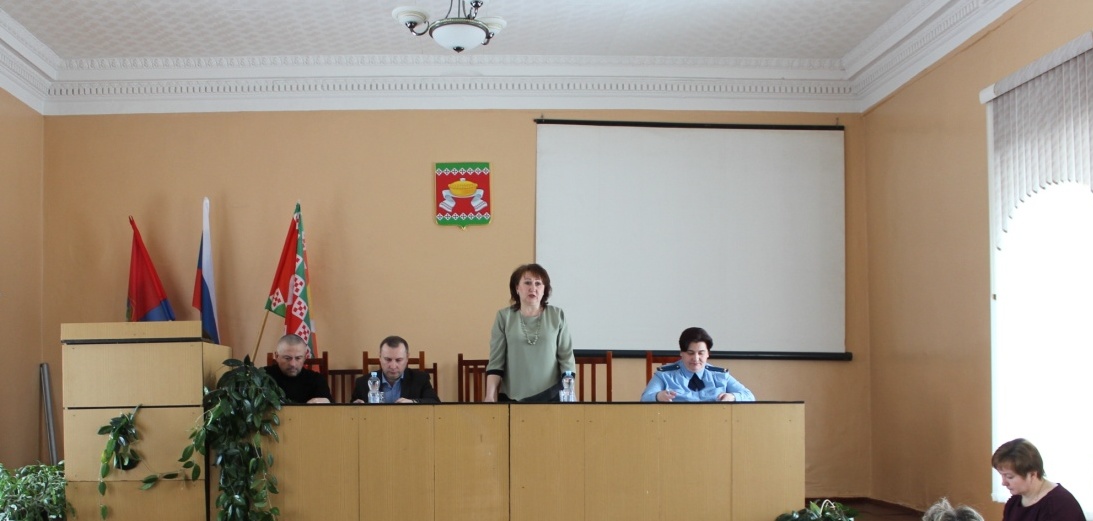 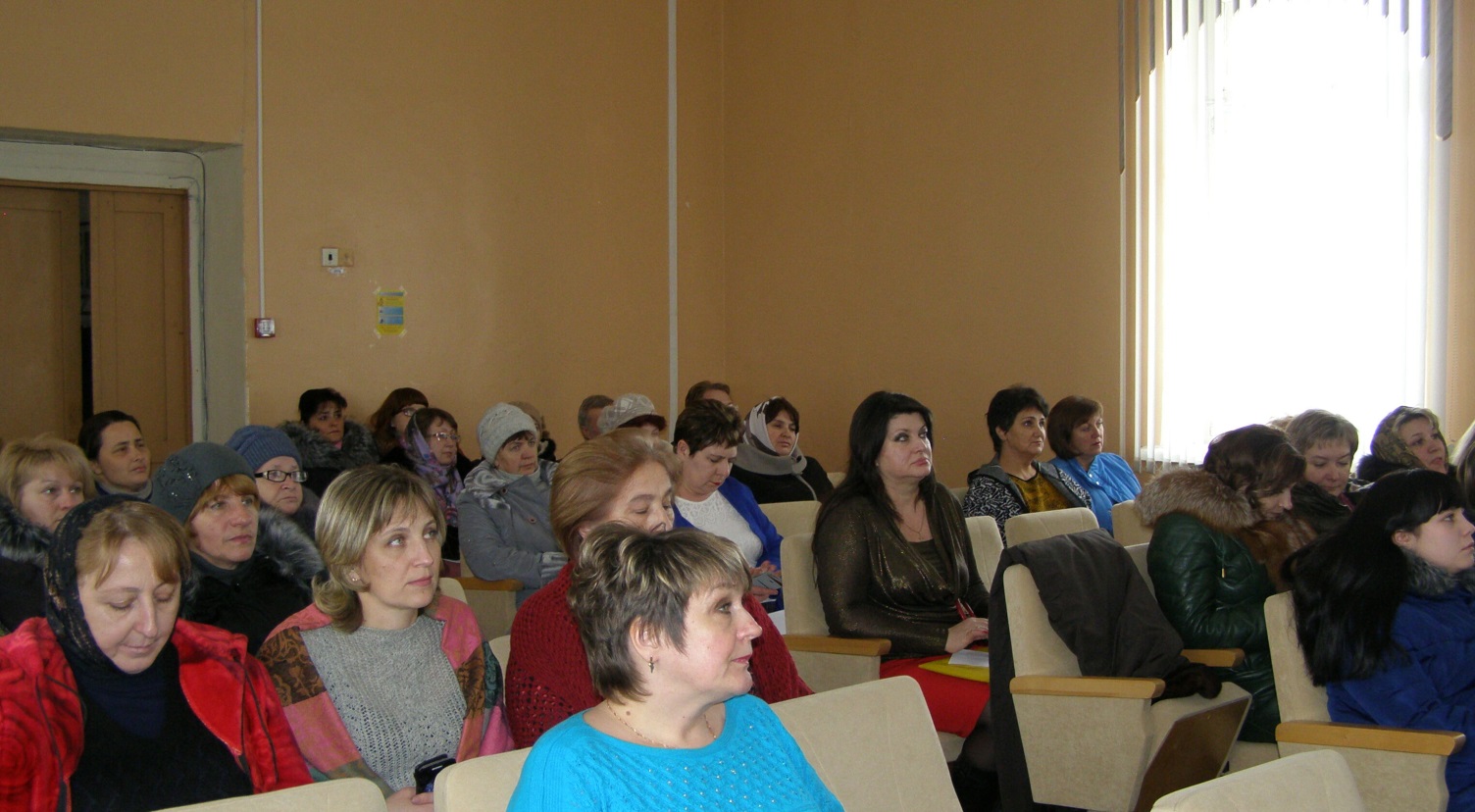 